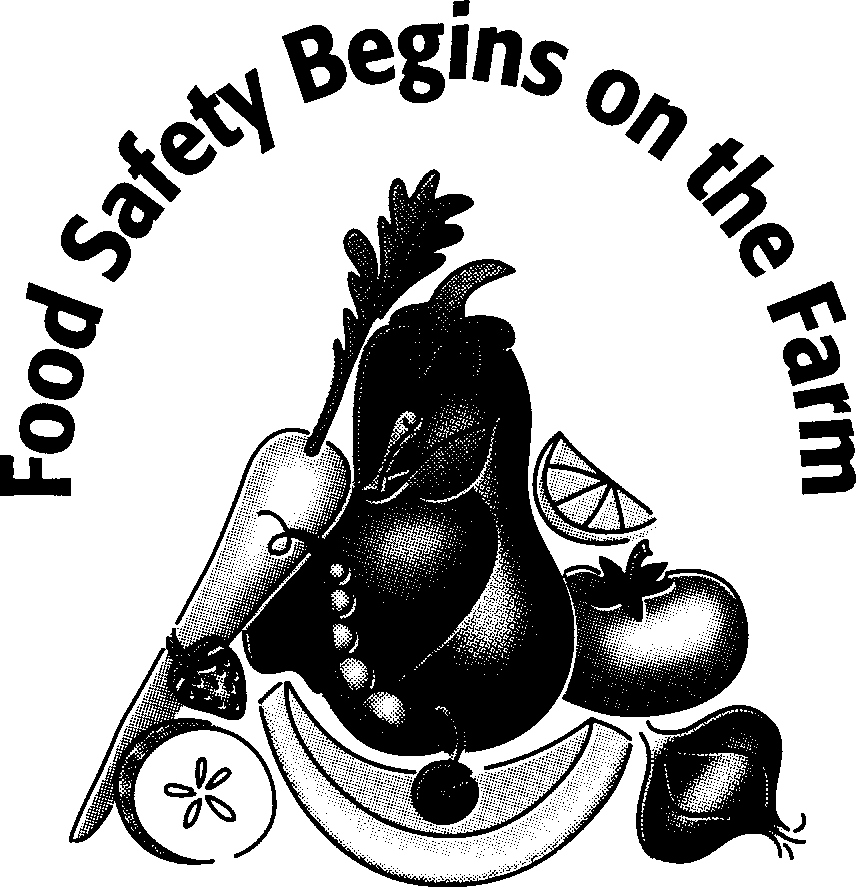 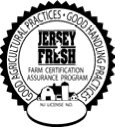 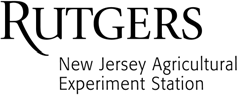 Packing House and Storage Facility-Quarterly Inspection LogSheet Reviewed by: 	on  	(Management)	(Date)Sample record keeping sheet. Modify to fit your operation. November 2018DateLight FixturesLight FixturesHoistHoistBox Storage AreaBox Storage AreaDoorsDoorsEmployee NameDateCheckedCleanedCheckedCleanedCheckedCleanedCheckedCleanedEmployee Name